Atom – PreassessmentName:_____________________________________________________
Define the following terms with NO resources the BEST you can! Don’t leave blanks!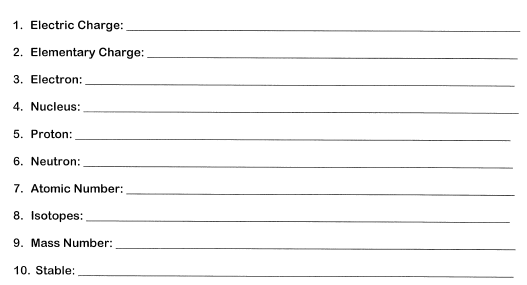 Atom – PreassessmentName:_____________________________________________________
Define the following terms with NO resources the BEST you can! Don’t leave blanks!